  ASAP PLANPRESTON LITTLE LEAGUE           PRESTON COUNTY, WV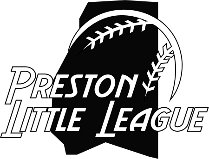           Qualified Safety Plan 							                       Requirements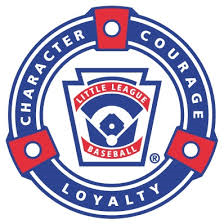 League Safety Officer: Mike Reese on file with Little League Headquarters.Preston Little League will distribute a paper copy of this safety manual to all Managers/coaches, league volunteers and the district Administrator.Emergency Phone Number:     911Preston County Police Emergency         304-329-1611Local Fire Departments        		 Bruceton     304-379-3171                                                                         Kingwood   304-329-0101                                                                         Terra Alta   304-789-6660                                                                         Tunnelton   304-568-2600                                                                         Reedsville   304-864-6741 This list will be posted in the concession area and dugout areas.                             ASAP PLAN PAGE 2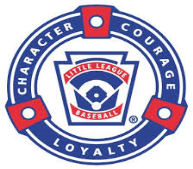 Emergency Phone Numbers:League President:                         Rob Lowe               304-692-6410League VP:                                       James Sanders    304-826-6897League Player agent:                    Lauren Larew      304-698-6308League Treasure:                           Hillary Jenkins   304-376-1337League Safety Officer:                  Mike Reese           304-904-5253This list will be posted in the concession area and dugout areas.The Preston Little League will use the official Little League Volunteer Application form to screen all of our volunteers.Fundamentals Training: April 17th & 18th at Preston High school, Coach John ChambersAt least one manager/coach from each team must attend the training.                          Every manager/coach will attend this training at least once every 3 years.  Training dates, times and place will be E-mailed to the Preston Little League President and then sent out to the rest of the League.                  ASAP PLAN PAGE 3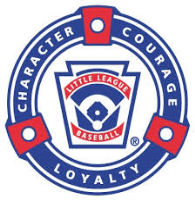 Frist Aid Training: March 20th  ,27th  April 3rd ,10th   2016 at PMH (Preston Memorial Hospital)Preston Little League will require at least one manager/coach from each team to attend.  Every manager/coach must attend this training once every 3 years.   Training dates, times and place will be E-mailed to the Preston Little League President and then sent out to the rest of the League. Highly Recommended – research the concussion laws in West Virginia and educate all coaches / managers & league members. Look up Senate Bill No. 336Coaches will be required to walk/inspect the fields prior to practices and games. Umpires will also be required to walk the fields for hazards before each game.                              ASAP PLAN PAGE 4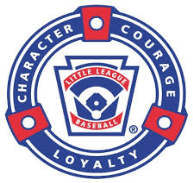 Preston Little League has completed our 2016 Facility survey.Concession Stand Safety:Menu shall be posted & approved by the safety officer and League President.Our Concession Safety Procedures will be posted in the stand.Enclosed is a copy of the Preston Little League Concession Stand Safety Procedures.              ASAP PLAN PAGE 5     The League Safety Officer will inspect all equipment in the      Pre-season.  Managers/Coaches will inspect equipment prior to each game.  Umpires will be required to inspect equipment prior to each game.     Implement Prompt Accident Reporting:     The League will use the provided incident tracking form the LL     website and will provide completed accident forms to the safety     officer within 24-48 hours of the incident. Please see copy of     accident reporting form @ http://www.littleleague.org                          ASAP PLAN PAGE 6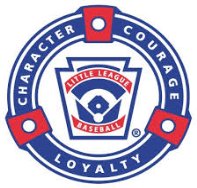      Each team will be issued an updated First aid kit and is a requirement to have it at every practice and game.     Preston Little League will require ALL TEAMS to enforce ALL LITTLE LEAGUE RULES.  Including Proper equipment for catchers.No On-deck battersCoaches will not warm up pitchersBases will disengage on all fields     Qualified Safety plan Registration form filled out and enclosed with     the safety plan.                                ASAP PLAN PAGE 7     League Player Registration Data or Player Roster Data and Coachand Manager Data. This is our second year in little league and                     when complete we will send the information.League Player registration data or player Roster data and Coach and Manager data must be submitted via the little league data center at www.littleleague.org.Mandatory requirement for an approved ASAP plan.       Facility and Field Inspection Checklist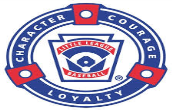 Facility Name ___________________________________________Inspector   ____________________________________Date ____________________  Time  _______________Holes, damage, rough or uneven spotsSlippery areas, Long grassGlass, rocks and other debris & foreign objectsDamage to Screens, fence edges or sharp fencingUnsafe conditions around backstop, pitcher’s moundWarning track conditionDugouts conditions before and after gamesMake sure telephones are availableArea’s around bleachers free of debrisGeneral Garbage clean-upWho’s in charge of emptying garbage cansConditions or restrooms and restroom suppliesConcession stand inspectionNotes / Hazards________________________________________________________________________________________________________________________________________________________________________________________________________________________________________________________________________________________________________________________________________________________________________________________________________________________         Signature ____________________________________________________________________________________________